Czwartek: Bezpiecznie nad wodą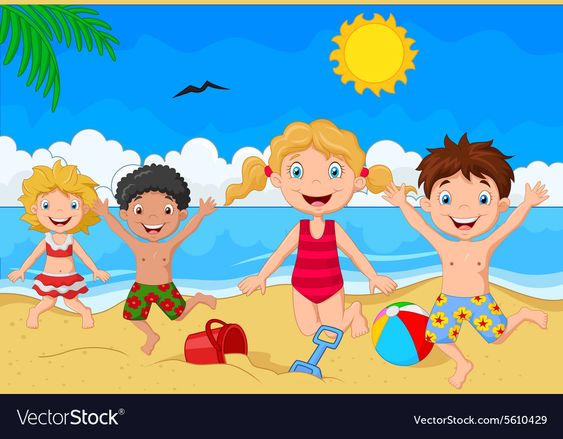 Ćwiczenia oddechowe Która żaglówka popłynie dalej? Kartki papieru. Dziecko i rodzic zgniatają kartki, tworząc kulki. Następnie parami ustawiają żaglówki na krawędzi stolika i mocno dmuchają. Wygrywa osoba, której żaglówka popłynęła jak najdalej.  Zabawa graficzna Fale morskie. Taca z piaskiem. Dziecko rysuje palcami na piasku fale morskie – linie faliste i spiralnePodziel nazwy obrazków na sylaby , ułoż przed sobą tyle liczmanów(kamyków, muszelek, guzików, klocków itp) ile sylab słyszysz w danym wyrazie.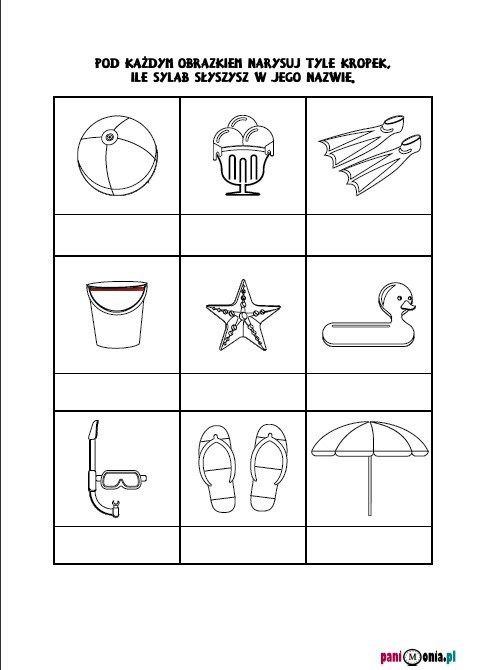 Odszukaj i wskaż pary klapek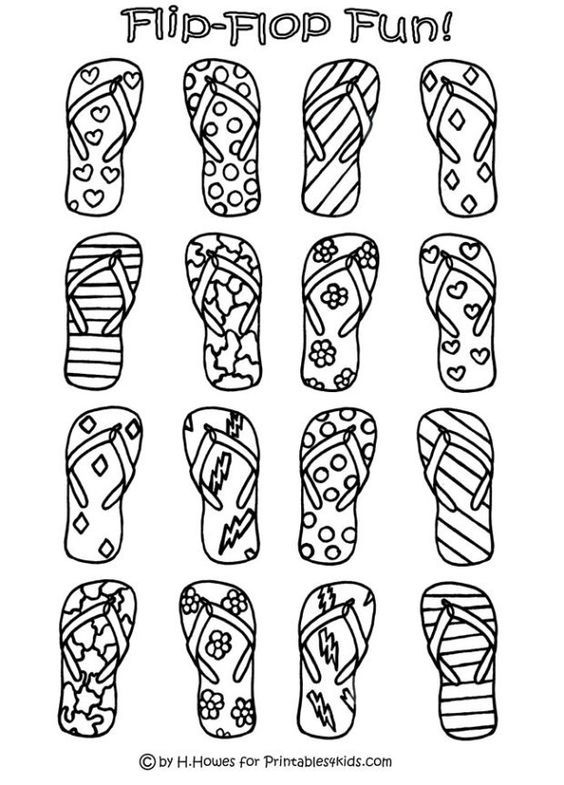 Obejrzyj film edukacyjny : https://www.youtube.com/watch?v=Ui-ndYWcThA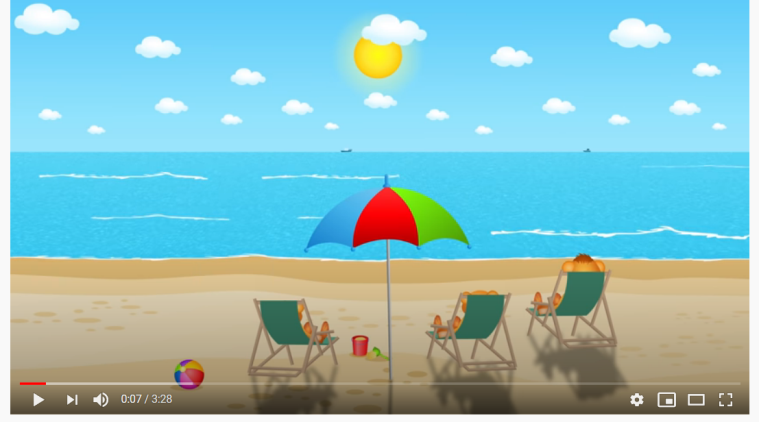 Rozmowa na temat zasad bezpiecznego przebywania nad wodą.Praca plastyczna  - przygotuj mazaki, kredki i zaprojektuj strój kąpielowy, wiaderko, lub piłkę ozdabaijąc wybrany obrazek ciekawymi wzorami.  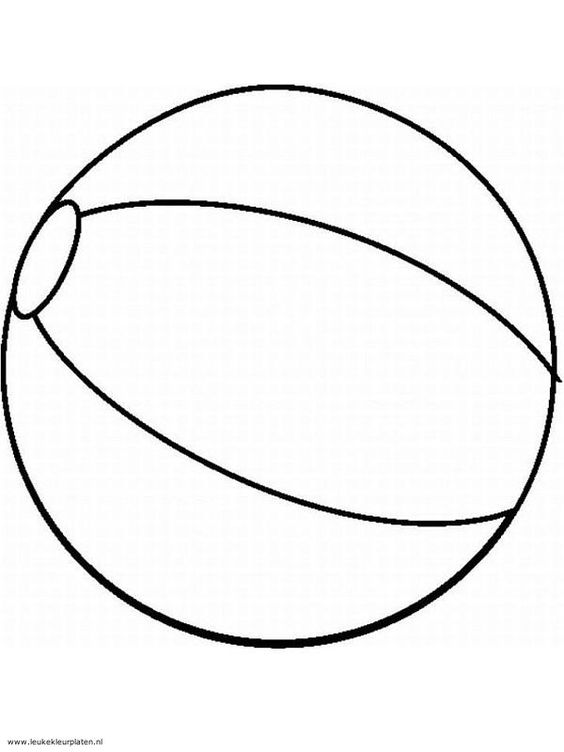 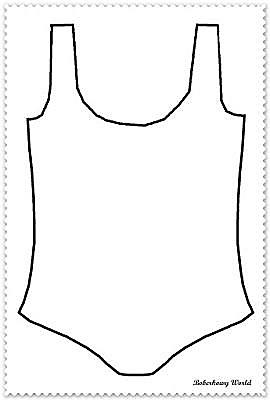 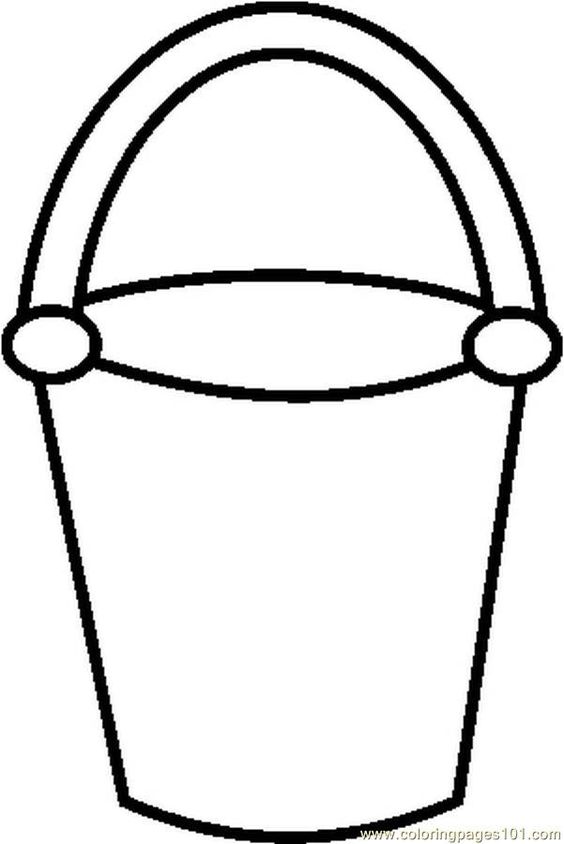 